Dear Junior Doctor, Welcome to the May edition of Northern Doctors newsletter! This edition includes: The dates of BLS, ALS & Advanced Neo Resus courses. Click on Northern Doctors workshops  for more info - Password: NorthernDoctors (no space between words)Up-to-DateUPDATE - Radiology Request Process – Faxing for xray requests at Epping site. From March 2019 for Epping site, plain xrays for inpatients can now be ordered by faxing the request slip to Radiology.Check out OnTheWards conference independently run by junior docs for junior doctors in training. – Saturday 18th May, Sydney. Otw19 provides medical education and practical online resources for early career doctors worldwide.  This year’s conference theme is “Future. Ready”. For more info & to register click on heading.Crazy Socks4 Docs – Friday 7th JuneSafety Alert - A reminder to all staff to be vigilant when travelling on and off site, particularly afterhours.  Things to consider:Be aware at all times of your surroundings and minimise your distractions i.e headphones and texting If you are travelling to your vehicle at night, consider travelling in groups, and driving your colleagues to their vehiclesIf you are concerned for your personal safety, consider returning to the building if closer and alert security immediately.Table of Contents			NH Programs: NH Research	NH Advance Care Planning	NH Learning & Organisation NH Cultural Competence Training	NH Patient Experience		NH WellbeingExternal Programs: Supervision  Symposiums / Conferences/Workshops		PMCV		ResourcesMandatory Training ModulesIf you were not able to attend HMO & registrar orientation you can complete modules online via At home instructions for completing mandatory training  --------------------------------------------------------------------------------------------------------------------------------------NH PROGRAMNH Advance Care Planning WorkshopsDo you want to improve your knowledge of and gain skills in Advance Care planning? Tuesday 12 March & Tuesday 13th August – Bundoora Hospital, PCW Conference RoomTuesday 4th June – NCHER Tute Room 2  For more info and to register -------------------------------------------------------------------------------------------------------------------------------------- --------------------------------------------------------------------------------------------------------------------------------------NH Research Research certification is required for all clinicians conducting research at Northern Health.Courses for general researchers are now open. Sessions are targeted at those conducting research who are not involved in Clinical Trials. They are FREE and open to Northern Health employeesNH Research Grand RoundGood Clinical Practice – Friday 24th May 2019, 2pm-4pmLecture Theatre 1, Level 1, NCHER Building - Click here to register Data & Statistical Analysis Skills Course provided by Biostatistician Mark TaceyData Collection using Microsoft ExcelFriday 31st May, Thur 13th June, Wed 26th JuneTime 9am – 12mid, ICT Training RoomTo register		For more info  --------------------------------------------------------------------------------------------------------------------------------------NH Learning and Organisational Programs A range of education programs on (1) Leadership, (2) Management, (3) Resilience, (4) IT etc. Operational Success Program – to develop knowledge, practical skills and confidence to perform more effectively. Topics range from diversity & wellbeing to writing a business case. Open to all NH staff but mainly aimed at those starting to explore supervising or leading roles. To find out more about this program please CLICK HEREGeneral Learning & Development Program - to develop knowledge, practical skills and confidence to perform more effectively in the context of creating excellent patient centred care and developing talent at Northern Health. Open to all NH staff but particularly aimed at those starting to explore supervising or leading roles. To find out more about this program please CLICK HEREMicrosoft Applications (IT) Training Program - Whether you are a beginner or looking to challenge yourself at an advanced level, our computer courses will suit a variety of needs. Topics include (but are not limited to) Excel, PowerPoint, Pivot Tables and Formulas. Open to all NH staff but is particularly aimed at those looking to improve their IT skills To find out more about this program please CLICK HERE --------------------------------------------------------------------------------------------------------------------------NH Cultural Competence Training Calendar Courses offered at all campuses throughout the year e.g. Intro to Cultural Competence, Migration & Settlement in the Health Context, Aboriginal Cultural Safety etc. Click on title to access calendar. --------------------------------------------------------------------------------------------------------------------------Free Supervision workshops by Monash Centre For Scholarship in Health EducationIntroduction to Supervision of Students - Sunshine Hospital: To register Introduction to Supervision of Peers & Colleagues Sunshine Hospital – To registerMore workshops offered throughout the year click here for more dates & info.--------------------------------------------------------------------------------------------------------------------------------------PMCV EventsCultural Awareness in relation to Indigenous Australians - Wednesday 29th May, 5:30 – 7:30pm, PMCV, Level 8, 533 Lonsdale St, Melbourne   Further details and online registration link >>PMCV Teaching On The Run (TOTR) sessions Clinical Leadership in Practice (CLiP) Program for Registrars – Friday 24th May, PMCV Module 2 – Transition to Medical Management and Leadership, 8.30am – 12 midModule 5 – Coaching & Supervision, 1pm – 4.30pmLevel 8, 533 Lonsdale St, Melbourne   To register and to check out other dates and modules: PMCV Clinical Leadership in Practice datesPMCV Hitting the Ground Running IMG Orientation Program dates PMCV Symposium – Achieving personal and professional growth for junior doctors, supervisors and educators Friday 3rd May, 12:30 – 4.30 at The Angliss Conference Centre PMCV Newsletters--------------------------------------------------------------------------------------------------------------------------------------External Symposiums /Conferences /Workshops RACS - Prevention & Management of Sexual Violence in Residential Aged Care Services Save the Date – Thursday 29th AugustFor more info and to registerEmergency Trauma Management (EMT) - courses available nowThe ETM Course is a comprehensive, 3-day, face-to-face trauma course for doctors.
Registrants must be PGY 2 or above with AT LEAST 6 months Emergency Department experienceCourse dates, locations and availability.
If you would like to be placed on a waitlist for a course that has sold out, please email with your
name, contact details and preferred course date in the body of your email.  Australasian Simulation Congress (ASC) - Balance & DisruptionGold Coast September 2019Download the ASC Call for Submissions Brochure		Access the portalIntroduction to Health Data Analytics WorkshopWednesday 29th May – 6.30 – 9.30pm $935 Flyer & Course Outline --------------------------------------------------------------------------------------------------------------------------------------Monash Institute for Health & Clinical Education (MIHCE) course in clinical simulation that leads to the Graduate Certificate in Clinical Simulation.https://www.monash.edu/healthed-institute/award-courses
Other short courses in clinical simulation:Learning and Teaching with Simulation (27th – 29th May)	Scenario design for simulation-based educationLearning conversations: Feedback and debriefing practices in clinical simulationEnquiries to MIHCE-Inquiries@monash.edu  --------------------------------------------------------------------------------------------------------------------------------------CRAZY SOCKS 4DOCS First Friday in JuneThis day is all about raising awareness of the mental health of all doctors and health practitioners around the world! No matter who you are, anyone can get involved and enjoy the day held on First Friday in JuneLifeline:  13 11 14	Beyond Blue:  1300 22 4636		Doctors Health Advisory Services -------------------------------------------------------------------------------------------------------------------------------------ResourcesMedical Education Northern Doctors website (password is NorthernDoctors for protected content )Junior Doctor Handbook 2019Unit handbooks & Rovers – password ‘NorthernDoctors’  Unit handbooks represent an important tool in unit orientation & provide essential information regarding operational aspects of the term, important contacts and what you can expect to experience during the term in regards to clinical learning and the development of your clinical skills. ROVERs provide further information and tips that may help you to prioritise and effectively manage your time and resources. Term Supervisors - password ‘NorthernDoctors’ WellbeingNew Wellbeing Programs at Northern Health The Career Doctor – utube clips on job skills, career challenges, medical management & IMGsCircles of Support  - a video to start off your year with intention to look after yourself, and others.  TREAT app for health professionalsClinical  - Victorian Institute of Forensic Medicine newsletter (March) --------------------------------------------------------------------------------------------------------------------------------------Medical Education Unit - medicaleducationunit@nh.org.au 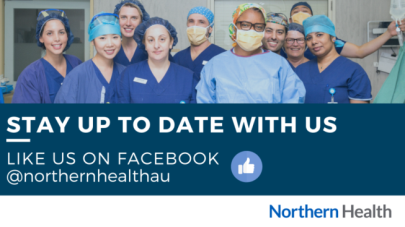 Dr Rachael CouttsAssociate Director Education,  MedicineDr Carol ChongSupervisor of Intern TrainingDr Keith AmarokoneSupervisor of HMO 2/3 TrainingDr Alison Giles IMG SupervisorSusie SangasMedical Education OfficerRebecca HartmannAdvisor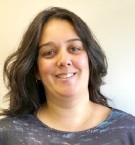 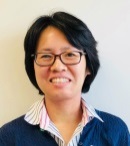 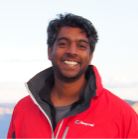 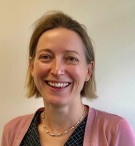 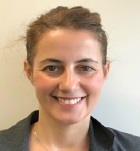 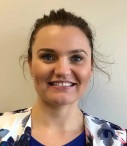 